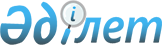 Жекелеген қызмет түрлерінің және төлем карточкаларын пайдалана отырып төлемдерді қабылдауға арналған жабдық (құрылғы) қолдану тізбесін бекіту туралы
					
			Күшін жойған
			
			
		
					Қазақстан Республикасы Үкіметінің 2014 жылғы 29 қазандағы № 1147 Қаулысы. Күші жойылды - Қазақстан Республикасы Үкіметінің 2016 жылғы 21 қазандағы № 604 қаулысымен      Ескерту. Күші жойылды - ҚР Үкіметінің 21.10.2016 № 604 (алғашқы ресми жарияланған күнінен кейін он күнтізбелік күн өткен соң қолданысқа енгізіледі) қаулысымен.      «Ақша төлемі мен аударымы туралы» 1998 жылғы 29 маусымдағы Қазақстан Республикасы Заңының 11-бабына сәйкес Қазақстан Республикасының Үкіметі ҚАУЛЫ ЕТЕДІ:

      1. 

Қоса беріліп отырған Жекелеген қызмет түрлерінің және төлем карточкаларын пайдалана отырып төлемдерді қабылдауға арналған жабдық (құрылғы) қолдану тізбесі бекітілсін.

      2. 

«Қазақстан Республикасының аумағында жүзеге асыру кезінде дара кәсіпкерлер немесе заңды тұлғалар өз қызметін жүзеге асыратын жерлерде төлем карточкаларын пайдалана отырып, төлемдерді қабылдауға арналған жабдық (қондырғы) орнатуды қамтамасыз етуге, сондай-ақ төлем карточкаларын пайдалана отырып, төлемдерді қабылдауға міндетті жекелеген қызмет түрлерін бекіту туралы» Қазақстан Республикасы Үкіметінің 2012 жылғы 29 желтоқсандағы № 1743 қаулысының (Қазақстан Республикасының ПҮАЖ-ы, 2013 ж., № 6, 142-құжат) күші жойылды деп танылсын.

      3. 

Осы қаулы алғашқы ресми жарияланған күнінен кейін күнтізбелік он күн өткен соң қолданысқа енгізіледі.

 

  

Жекелеген қызмет түрлерінің және төлем карточкаларын пайдалана отырып төлемдерді қабылдауға арналған жабдық (құрылғы) қолдану 

тізбесі

 

      Ескертпе:



      Көрсетілген қызмет түрлерін жүзеге асыратын жерлерде төлем карточкаларын пайдалана отырып төлемдерді қабылдауға арналған жабдық (қондырғы) орнату мен қолдануды қамтамасыз ету, сондай-ақ төлем карточкаларын пайдалана отырып қабылдау өзі өндірген ауыл шаруашылығы өнімдерінің, өзі өндірген акваөсіру (балық аулау) өнімдерінің көтерме және бөлшек саудасы саласында қызметін жүзеге асыратын дара кәсіпкерлерге және (немесе) заңды тұлғаларға, жылжымалы сөрелер, автодүкендер, шатырлар, дүңгіршектер, контейнерлер арқылы және сауда базарларының аумағында асырылатын қызметке қолданылмайды.

 
					© 2012. Қазақстан Республикасы Әділет министрлігінің «Қазақстан Республикасының Заңнама және құқықтық ақпарат институты» ШЖҚ РМК
				

      Қазақстан Республикасының

      Премьер-Министрі К. Мәсімов

Қазақстан Республикасы

Үкіметінің

2014 жылғы 29 қазандағы

№ 1147 қаулысымен

бекітілген

Р/с

№Қызмет түрі

12

1Автомобильдер мен мотоциклдерді көтерме және бөлшек саудада сату, оларды жөндеу және техникалық қызмет көрсету

2Көтерме және бөлшек сауда

3Қонақ үйлердің қызмет көрсетуі

4Мейрамхана қызметтерін көрсету, тамақтануды ұйымдастырудың өзге де түрлері мен сусындар беру

5Әуе және темір жол көлігіне жол жүру құжаттарын (билеттерді), багаж және жүк-багаж түбіртектерін сату

6Жүктерді көліктік өңдеу, қоймаға жинау мен сақтау жөніндегі қызметтерді ұсыну, тасымалдау жөніндегі қосымша көрсетілетін қызметтер және жүктерді тасымалдау жөніндегі қызметтер

7Туризм саласында көрсетілетін қызметтер ұсынатын туристік операторлардың және өзге де ұйымдардың қызметі (туристік агенттерден басқа)

8Сақтандыру саласындағы қызмет

9Денсаулық сақтау саласындағы қызмет

10Білім беру саласындағы қызмет

11Кинофильмдерді, бейне және телевизиялық бағдарламаларды тарату жөніндегі қызмет, кинофильмдерді көрсету

12Фитнес, спорттық клубтар, дискотекалар қызметі

13Құмар ойындарын және бәс тігуді ұйымдастыру жөніндегі қызмет

14Боулинг (кегельбан) және бильярд бойынша көрсетілетін қызметтерді ұсыну